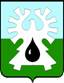 ГОРОДСКОЙ ОКРУГ УРАЙХанты-Мансийского автономного округа - ЮгрыАДМИНИСТРАЦИЯ ГОРОДА УРАЙПОСТАНОВЛЕНИЕот 06.04.2021                                                                                                                       №890О смотре-конкурсе на звание «Лучший специалист по охране труда городского округа Урай» 	В целях пропаганды улучшения условий и безопасности труда, выявления и распространения положительного опыта работы в области охраны труда в организациях городского округа Урай:Провести в период с 12.04.2021 по 31.05.2021 смотр-конкурс на звание «Лучший специалист по охране труда городского округа Урай».Утвердить Положение о смотре-конкурсе на звание «Лучший специалист по охране труда городского округа Урай» согласно приложению.Постановление опубликовать в газете «Знамя» и разместить на официальном сайте органов местного самоуправления города Урай в информационно-телекоммуникационной сети «Интернет».Контроль за выполнением постановления возложить на заместителя главы города Урай С.П. Новосёлову.Глава города Урай                                                                                                       Т.Р. Закирзянов                                                                                                            Приложение к постановлению администрации города Урай от 06.04.2021 №890Положениео смотре-конкурсе на звание «Лучший специалист по охране труда городского округа Урай»Положение о смотре-конкурсе на звание «Лучший специалист по охране труда городского округа Урай» (далее – смотр-конкурс, конкурс) определяет цели, задачи, порядок и условия проведения смотра-конкурса.Смотр-конкурс проводится среди специалистов по охране труда, руководителей служб (начальников отделов) охраны труда организаций всех организационно-правовых форм, а также специалистов организаций, оказывающих услуги в области охраны труда, расположенных на территории городского округа Урай (далее - специалисты по охране труда). Смотр-конкурс проводится с целью усиления внимания к обеспечению здоровых и безопасных условий труда на рабочих местах, активизации работы по предупреждению производственного травматизма и профессиональных заболеваний в организациях городского округа Урай. Основными задачами смотра-конкурса являются:1) выявление и поддержка работников, внесших значительный вклад в деятельность по обеспечению охраны и безопасности труда в организациях городского округа Урай;2) стимулирование инициативы, творчества, поиска и внедрения новых технологий, форм и методов работы в деятельность по обеспечению охраны и безопасности труда в организациях городского округа Урай;3) поиск и распространение высокоэффективных направлений работы в сфере охраны и безопасности труда;4) повышение престижа профессии;5) определение лучших специалистов по профессии. 5. Участие в смотре-конкурсе является добровольным.6. Для выдвижения участника смотра-конкурса руководитель организации, в которой работает специалист по охране труда, направляет заявку и документы согласно приложению к настоящему Положению.7. Все персональные данные, указанные в заявке, обрабатываются в соответствии с действующим законодательством. Обработка персональных данных производится без использования средств автоматизации.8. Специалисты по охране труда, работающие в организациях, имеющих случаи производственного травматизма со смертельным исходом, в течение текущего года и года, предшествующего смотру-конкурсу, к участию в смотре-конкурсе не допускаются.9. Участники, представившие в конкурсную комиссию недостоверные данные, к участию в смотре-конкурсе не допускаются или могут быть сняты с участия в конкурсе на любом этапе в процессе его проведения по решению конкурсной комиссии.10. 	Смотр-конкурс проводится в период с 12.04.2021 по 31.05.2021 путем очных соревнований, предусматривающих выполнение конкурсных заданий, включая проверку теоретических знаний участников конкурса и выполнение ими практических заданий.11. Прием документов для участия в смотре-конкурсе осуществляется управлением экономического развития администрации города Урай с 12.04.2021 по 23.04.2021 на адрес электронной почты MenshikovaNA@uray.ru.12. Смотр-конкурс проводится в три этапа:1) первый этап: тестирование на знание норм трудового законодательства (50 вопросов). Участник проходит этап - дистанционно с использованием Интернет – технологий. Время, отводимое для прохождения этапа до 15 минут;2)  второй этап: визитная карточка участника. Участник представляет в произвольной форме информацию о себе, своих профессиональных достижениях, об использовании в работе передового опыта по охране труда. Время, отводимое на представление конкурсанта до 7 минут;3) третий этап: практические навыки оказания первой помощи пострадавшему на производстве. Время, отводимое для прохождения этапа до 15 минут.13. Непосредственное проведение и подведение итогов смотра-конкурса и награждение победителя и призёров конкурса осуществляет конкурсная комиссия (далее – комиссия).14. Деятельность комиссии при проведении смотра-конкурса возглавляет председатель.15. Решения комиссии принимаются на ее заседании. Решение оформляется протоколом, который подписывает председатель и секретарь комиссии. Заседание комиссии считается правомочным, если на нем присутствует не менее 2/3 от общего количества членов комиссии.16. Победитель и призеры смотра-конкурса определяются по сумме результатов всех заданий. Участнику смотра-конкурса, показавшему наилучший результат в соответствии с критериями оценки, присуждается 1-е место, и звание победителя смотра-конкурса. Призерами являются участники смотра-конкурса, показавшие второй и третий результаты. Всем участникам смотра-конкурса вручается Диплом участника.17. Победителям и призерам смотра-конкурса осуществляется единовременная денежная выплата в следующих размерах:1) победителю, занявшему 1 место – 15,0 тысяч рублей;2) призеру, занявшему 2 место – 10,0 тысяч рублей;3) призеру, занявшему 3 место – 5,0 тысяч рублей.18. Финансирование конкурса осуществляется за счет средств муниципальной программы «Совершенствование и развитие муниципального управления в городе Урай на 2018-2030 годы», утвержденной постановлением администрации города Урай от 26.09.2017 №2757.  19. Победитель смотра-конкурса выдвигается для участия в окружном смотре-конкурсе «Лучший специалист по охране Ханты-Мансийского автономного округа – Югры».20. Информация об итогах проведения, победителе и призерах конкурса размещается и  опубликовывается в средствах массовой информации.21.  Предоставленные на конкурс материалы участникам конкурса не возвращаются.Приложение к Положению о смотре-конкурсе на звание «Лучший специалист по охране труда городского округа Урай»Перечень документов, включаемых в заявку для участия в смотре-конкурсе на звание «Лучший специалист по охране труда городского округа Урай»1. Заявление организации с представлением на конкурсанта, указанием полного наименования организации, а также сведений об организационно-правовой форме, месте регистрации, форме собственности организации, осуществляемых видах деятельности, почтового адреса, номера контактного телефона, иных возможностей оперативной связи.2. Копия личного листка по учету кадров с указанием паспортных данных и  контактного телефона, цветная или черно-белая фотография участника конкурса (4x6 см).3.   Копия диплома о профессиональном образовании. 4. Копии дипломов, свидетельств, сертификатов, удостоверений о повышении квалификации, переподготовке (при наличии).5. Краткая информация об основных результатах деятельности организации, за последние два года.6. Сведения о наличии предписаний (постановлений, представлений, решений) органов (должностных лиц), осуществляющих государственный надзор (контроль), об устранении нарушений законодательства Российской Федерации в области охраны труда и промышленной безопасности, а также об их исполнении, либо декларируется их отсутствие.7. Характеристика на участника конкурса, отражающая основные итоги профессиональной деятельности, обучения с указанием конкретных заслуг конкурсанта и профессиональных достижений, наличие наград, дипломов (наименование, дата вручения), стажа работы по профессии, квалификации, участие в конкурсах, информацию о наличии или отсутствии у конкурсанта дисциплинарных взысканий.8. Фото и видеоматериалы, характеризующие работу конкурсанта, в том числе на электронных носителях (при наличии). 9. Согласие на обработку персональных данных.Заявление организации, информация об основных результатах деятельности организации, сведения о наличии предписаний, характеристика на конкурсанта заверяются подписью руководителя и печатью организации.Копии личного листка по учету кадров, копии дипломов об образовании, копии свидетельств, сертификатов и удостоверений о повышении квалификации и переподготовке заверяются подписью руководителя кадровой службы или руководителя организации и печатью организации.В конкурсную комиссию смотра-конкурса «Лучший специалист по охране труда городского округа Урай»ЗАЯВЛЕНИЕна участие в смотре-конкурсе на звание«Лучший специалист по охране труда городского округа Урай»С порядком проведения конкурса ознакомлены и согласны. Достоверность представленных нами сведений гарантируем.Руководитель организации		_______________          _________________                                                                            (подпись)Главный бухгалтер                          _______________          _________________                                                                            (подпись)М.П.Дата составления ___________________Согласие
на обработку персональных данныхЯ,______________________________________________________________________________,(фамилия, имя, отчество)даю согласие в соответствии со статьей 9 Федерального закона от 27.07.2006 №152-ФЗ «О персональных данных» на автоматизированную, а также без использования средств автоматизации обработку моих персональных данных в целях рассмотрения конкурсных документов, представленных для участия в смотре-конкурсе на звание «Лучший специалист по охране труда городского округа Урай», а именно на совершение предусмотренных пунктом 3 статьи 3 Федерального закона «О персональных данных» действий со сведениями, представленными мной в администрацию города Урай.Настоящее согласие дается на период до истечения сроков хранения соответствующей информации или документов, содержащих указанную информацию, определяемых в соответствии с законодательством Российской Федерации.(полное наименование организации, адрес и реквизиты)направляет для участия в конкурсе «Лучший специалист по охране труда городского округа Урай»(Ф.И.О. участника)К заявлению прилагаются следующие документы:В конкурсную комиссию смотра-конкурса «Лучший специалист по охране труда городского округа Урай»от  ___________________________(фамилия, имя, отчество)паспорт  ______________________(серия и номер)______________________________(кем и когда выдан)_____________________________,проживающего (ей) по адресу:______________________________(адрес регистрации)_____________________________«____» ____________ 20____ г._________________(подпись)